Informasjonsark med mikronivåbeskrivelserKjemiske forbindelserMikronivåbeskrivelser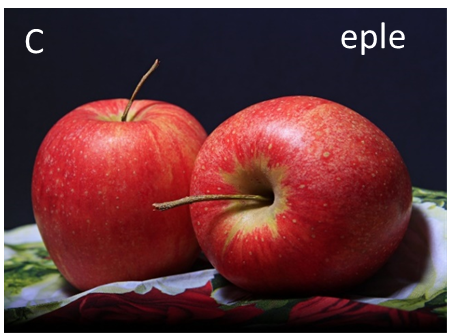 Karbohydrat (glukose, cellulose)C6H12O6(C6H10O5)n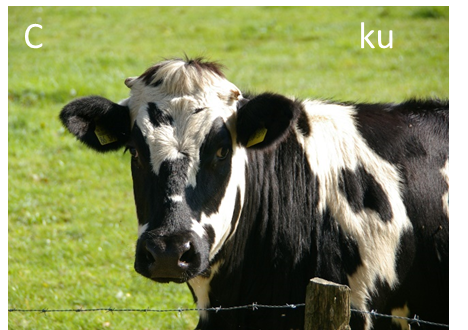 FettKjeder av karbonatomer med hydrogen og oksygenProteinerKarbonforbindelser med nitrogen, hydrogen, oksygen og noen andre grunnstofferKarbohydrat C6H12O6 C12H22O11Glykogen (C6H10O5)n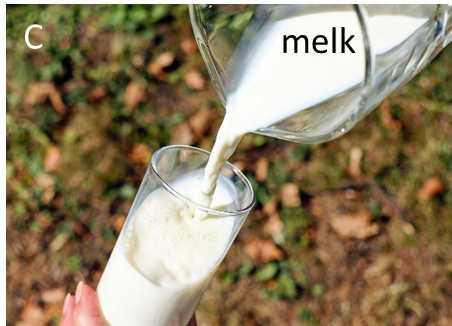 Karbohydrat (laktose)C12H22O11FettKjeder av karbonatomer med hydrogen og oksygenProteinerKarbonforbindelser med nitrogen, hydrogen, oksygen og noen andre grunnstoffer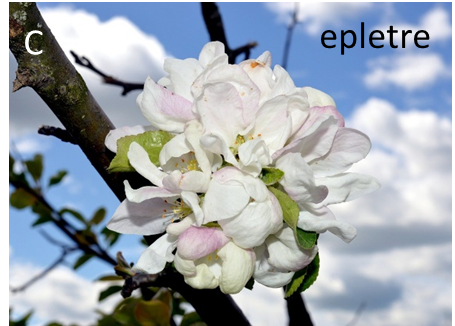 Karbohydrat (cellulose, stivelse)(C6H10O5)n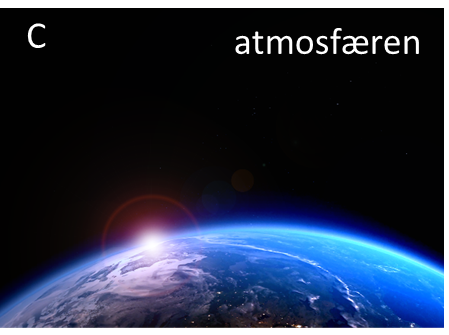 KarbondioksidMetanCO2CH4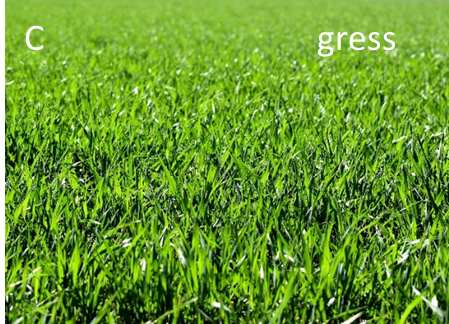 Karbohydrat (cellulose, stivelse)(C6H10O5)n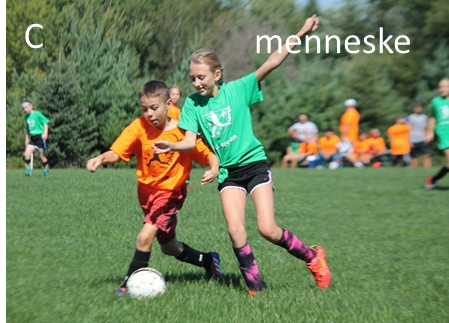 FettKjeder av karbonatomer med hydrogen og oksygenProteinerKarbonforbindelser med nitrogen, hydrogen, oksygen og noen andre grunnstofferKarbohydrat C6H12O6 C12H22O11Glykogen (C6H10O5)n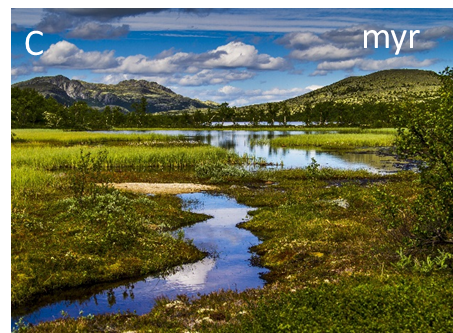 Torv Karbonforbindelser  som tilhører ulike stadier i anaerob nedbryting av plante- og dyremateriale  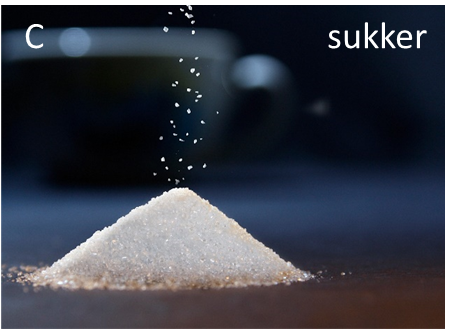 Karbohydrat (rørsukker)C12H22O11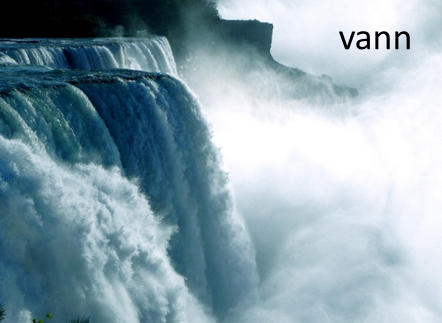 VannH2O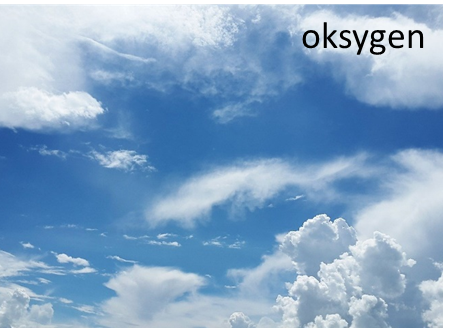 OksygenO2